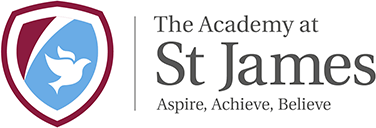 We currently have 79 children on our SEND register; this is 25.24% of the Whole school; this is a reduction of last year due to the new Matrix of Need;Our SEN percentage is currently significantly higher than both the National and Bradford’s Average.Our EHCP percentage is currently below Bradford Average (higher than National) however, this is likely to increase this academic year.Updates since last reportRuthi has met with all class teachers to discuss individual children, class needs and support required.Learner Passports have been completed for all children who are SEN Support and above.Interventions have been started across the school – these are being monitored by the SENDCO.Staff training was completed at the end of September on the new framework; Learner Passports; Interventions and the use of Differentiation.We are currently working alongside the SCIL Team in our EYFS classrooms to gain further advice and support for the high level of need in those classrooms.We have completed EYFS baselines and have been accepted onto the DFE NELI programme to develop language skills in Reception.We continue to work alongside a number of other agencies to gain further advice and support for children in school.Brigid (School commissioned SALT) continues to work with us on a Tuesday – her case load is currently full;We have submitted one EHCP application so far this year – we will hear by the 30.12.2020 whether this will go to an assessment.  We have 2 more to complete before Christmas.Nov-20TOTAL% of registerNR123456% of schoolEHCP78.862111112.24EHCP in process22.53110.64EHCP possibility45.061121.28SEN Support1924.0511116546.07Below AREx on SEN Register3848.103665432912.14Below AREx - monitoring911.3911112212.88Medical Needs29441343289.27Number of children in each Year Group79510981561115% OF CLASS ON SEN register25.2411.630.325.717.042.916.728.934.925.24